Resumption of Club Rally Days Phase 1.PCA NSW have confirmed with the Acting Minister of Sport and the Office of Sport that the easing of restrictions as announced by the Premier on the 10th May 2020 apply to sporting organisations for training purposes only and therefore we can confirm that clubs and zones may return to sport for training activities only whilst following the NSW Public Health Orders. PCA NSW will continue to collaborate and strongly supports the work being done by the NSW Office of Sport during this time. Any further return to sport plan must be aligned to advice from health officials. We recognise that having the most active cases in the country our return to sport may not be as fast as other states. However, be assured that PCA NSW and the Office of Sport are working to finalise a time frames for each phase of return to sport and will keep members updated accordingly. Members are reminded that the insurance brokers have extended Personal Accident coverage during restrictions as below:It is hereby declared and agreed with effect from 31 March 2020 to 31 December 2020 the following amendments are noted:Due to restrictions imposed in respect of the COVID-19 crisis, the operative time in respect of Pony Club Riding Members is amended to read as follows:Pony Club Riding Members(excluding Open Competition Riders and Day Members)24 hours a day 7 days a week in respect of all hazards which a member is exposed to whilst a member is engaged in non-income earning activities involving riding, caring for or handling horses or ponies, and travel to and from  events, which are run by the insured.This amendment will remain in force until such time as State and Federal government restrictions in respect of gatherings of multiple persons are lifted, at which time the operative time will revert to that in place prior to this Endorsement.Members are reminded that they must comply with PCA NSW, NSW Health Guidelines, NSW Public Health Orders, complete COVID-19 declaration forms and follow all directions from PCA NSW officials at all levels in order to ensure that might compromise a members position in the event of a claim. PCA NSW are very mindful that we do not want our sport and any club or area to become the next COVID-19 cluster and want to ensure the health and well-being of all our members. PCA NSW recommends the following phased resumption of sport to commence on the 22nd May 2020.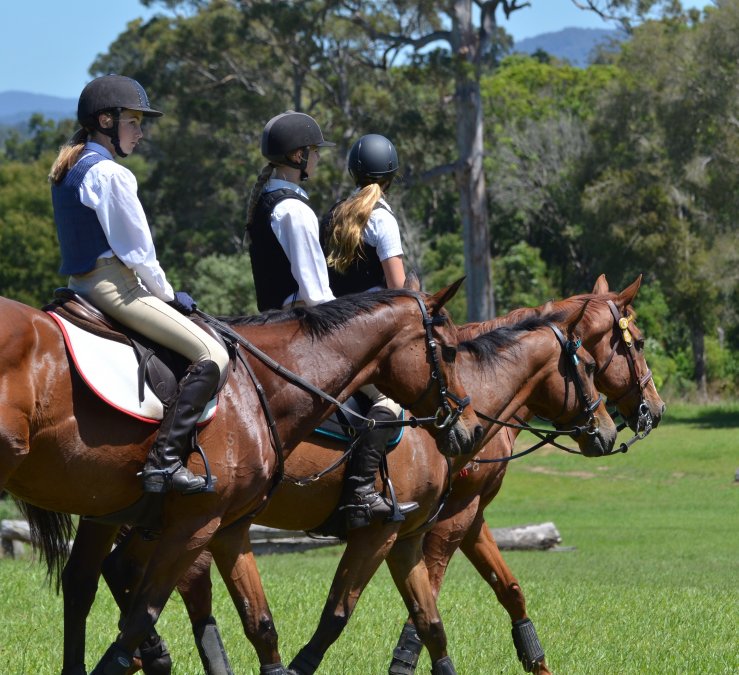 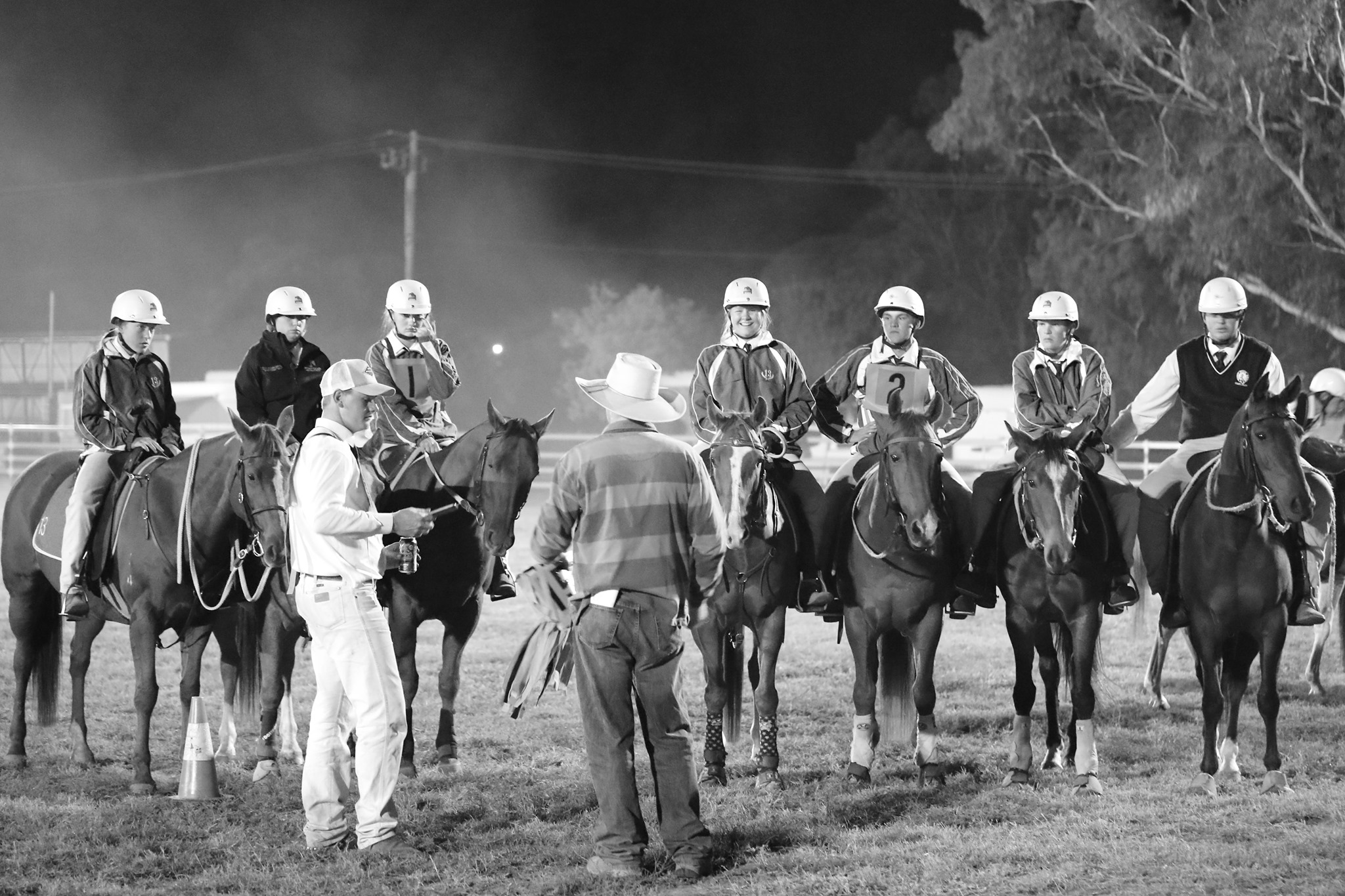 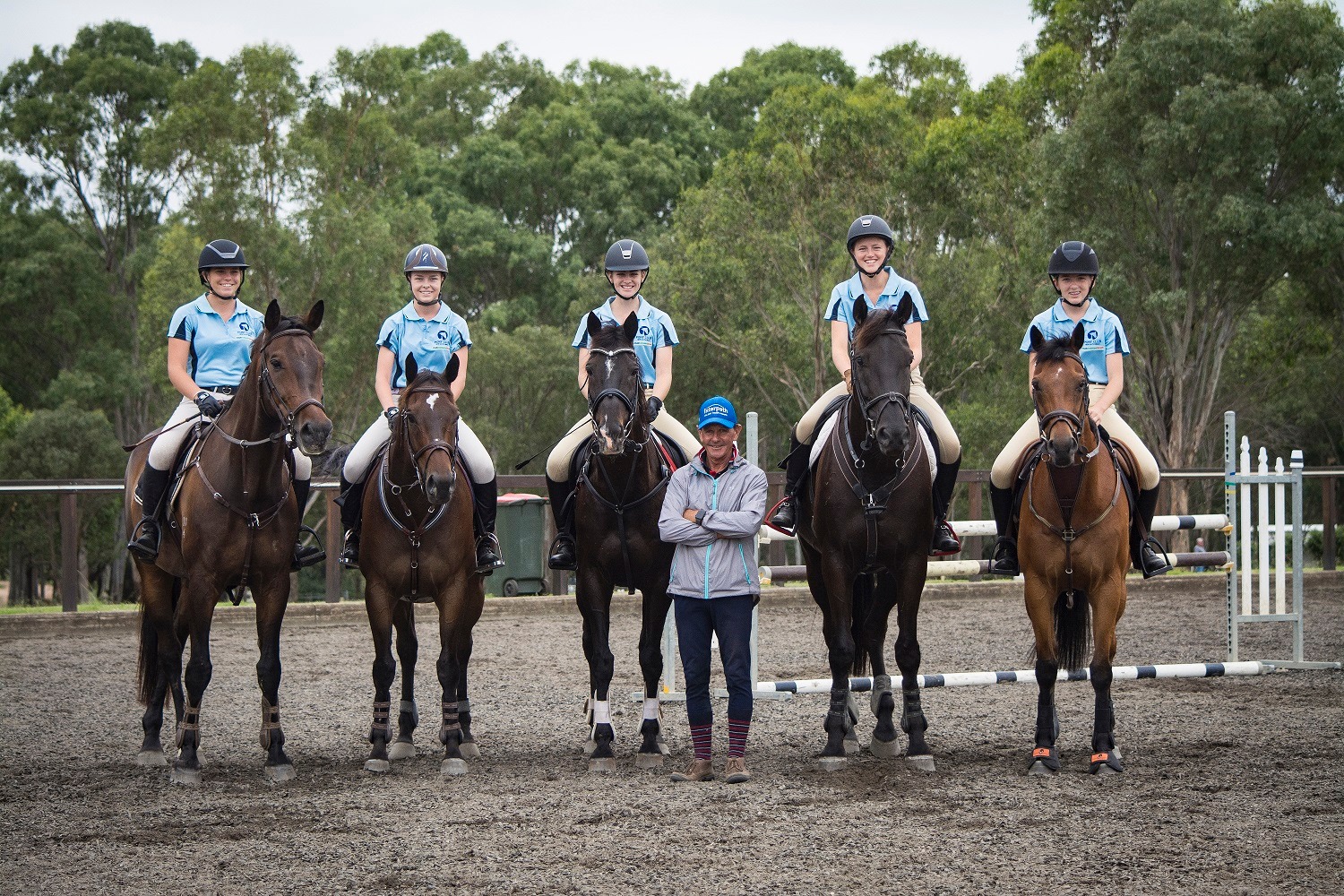 Club Rally Days Phase 1 commencing 22 May 2020.Signed: Robert McLachlan, MPC President and Safety Officer 12th June 2020Signed: Catriona Greenup, MPC Secretary 12th June 2020Protect yourself The best way to protect yourself from COVID-19 is the same way you would protect yourself from catching flu or other respiratory illness:wash your hands for at least 20 seconds with soap and water or use an alcohol-based sanitiser with at least 60% alcohol.cover your sneeze or cough with your elbow or with tissue.avoid close contact with people who are illavoid touching your eyes, nose and mouthstay home if you are sick.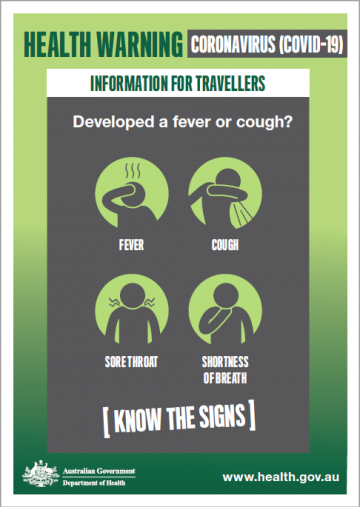 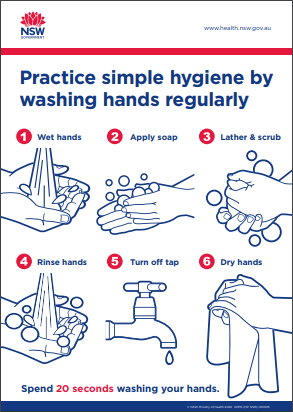 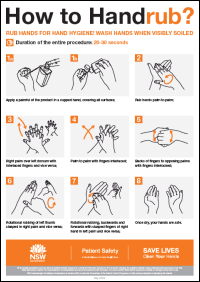 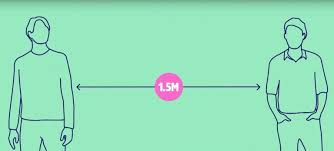 Call the National Coronavirus Health Information line 1800 020 080For more informationVisit the NSW Health Website​.Page Updated: Thursday 5 March 2020 Contact page owner: Health Protection NSWDate of Event:  14th June 2020Date of Event:  14th June 2020Risk Management Team for Murrumbateman Pony Club is made up of the following members:Rally Day Team – Shona Davis, Gayle Herbert, Ingrid VenablesClub Senior Instructor – Shauna Haipola for Heather CouttsFirst Aid Officer – Shona Davis, Ingrid Venables, Shauna HaipolaPresident and Safety Officer – Rob McLachlanSecretary and MPIO – Cait GreenupRiskRisk RatingControl / ActionsPerson ResponsibleAttendees to confirm and sign Covid-19 declaration which states that they are well and have not had contact with anyone with COVID-191If rider and/or family members have been to Covid-19 affected areas, or been in contact with someone who has Covid-19 or shows symptoms of Covid-19 they may not attend and need to self-isolate for 14 days and unable to attend pony club until signed off by Doctor with a negative Covid-19 test result. Self-monitoring and if necessary self-isolate– members must determine their own level of risk depending and their current health status9/6/20 All Self Declaration Forms have been completed. No contact declared. One person with a cough and no other symptoms.Contracting Covid-19 during travel to event – driving4Ensure that riders follow all guidelines produced by NSW Health on how to protect yourself – see NSW Health website and recommendations below. Self-monitoring – members must determine their own level of risk depending and their current health statusContracting Covid-19 – whilst at Pony Club 4PCA NSW have strict bio-security protocols in place for both riders and horses.All participants and support person/s attending grounds MUST complete Covid-19 declaration form and submit upon arrival – if participant and support person/s do not complete a form they must be asked to leave the grounds. Riders to follow all directions of Organising CommitteeOrganising Committee will ensure that the venue where appropriate has been cleaned prior to commencement and maintained during the event Organising Committee to provide 60% alcohol based hand sanitizer Rider and other attendees to regularly wash hands/use hand sanitizer and social distance as per NSW Health regulationsRiders and other attendees to follow all guidelines produced by NSW Heath on how to protect yourself – see below Minimal equipment will be used and will be handled by dedicated support person(s) wearing gloves.Organising Committee to oversee cleaning and equipment handling crews prior and during the event Organising Committee to supply and monitor hand sanitizer to ensure that there is enough on hand – at entrance, and with each riding groupSelf-monitoring – members must determine their own level of risk depending and their current health statusIf rider has concerns of possible contraction of Covid-192Follow NSW Health update on how the virus is spread and how long does Covid-19 last on surfaces - riders should follow all directions of Organising Committee and follow all guidelines produced by NSW Heath on how to protect yourself.Self-monitoring – members must determine their own level of risk depending and their current health statusGear Check – no contact to be made2No contact by Gear Check Steward to rider or their equipment during Gear CheckRider (if old enough) or parent/responsible person to be on hand (one per rider only) during Gear Check to make any adjustments to gear as requested by Gear Check StewardGear Check Steward – one assigned to each riding groupRider Parent/responsible adultContact between Instructors and rider – no contact to be made2No contact by Instructor to rider or their horse during Rally Day. Parent and/or responsible adult to be on hand (one per rider only) to aid if needed. Instructor – one assigned to each riding groupOrganising CommitteeParent/responsible adultContact between riders whilst mounted – no contact to be made2Total number of people in an area at any one time during Level 1 restrictions including riders, instructor, and parents must not exceed 10. Riding group numbers to be limited to so that the number of people in a specified area do not exceed 10, who should be distanced accordingly to minimise the risk of contact from rider to rider whilst mounted. Group number includes riders, instructor(s), troop leader, gear checker and parents NB some of the adult roles may be combined. As of 13th June 2020, the maximum number increases to 20.Riders to be advised that contact to be avoided both while mounted and unmountedRiders to arrive as scheduled – no more than half an hour prior to rally day startRiders to move to their group’s designated assembly areaRiders are to stay with their designated group throughout the rally dayRiders to leave as scheduled – no more than half an hour after their involvement in the rally day finishesRiders may only have one adult/responsible person with them except were previously advised and agreed by the Organising CommitteeInstructorOrganising CommitteeParent/responsible adultResponse to fall of a rider3The designated First Aid Officers for this rally day are Shona Davis, Ingrid Venables, and Shauna Haipola – each will be allocated to a riding group, one will be responsible for two groups. All will use appropriate hygiene and PPE if required to attend multiple ridersThe only people who may contact or respond to a fallen rider is the dedicated First Aid person or their parent/responsible adultAll normal procedures regarding First Aid to be takenFirst Aider to always wear all appropriate PPE including mask and gloves – to be discarded and replaced if attending people from different riding groupsDedicated First Aider or another person authorised to act on their behalf should call an ambulance if necessary – please ensure that only one person calls, and that person has venue and patient details and information needed to help guide the ambulance to the venueOrganising CommitteeFirst Aid OfficersParent/responsible adultParking, catering, use of facilities by people attending Rally Day2Communicate with members to advise expectations at rally days Submitting self-screening formsFollow directions Determine who will speak to people showing symptoms of COVID-19Provision of PPE (masks, gloves, cleaning products) on hand for members to use. Signage throughout the venue on COVID-19 symptoms, good hygiene and social distancing 1.5mInformation about spacing between vehicles to be provided with club event planNo canteen facilities - riders to bring own food and drink with no sharing of food or drink between riders or others on the grounds Riders need to be ready to ride other than gear check so that they are not on the grounds longer than needed for scheduling purposesNo overnight stays All persons on grounds to adhere to strict social distancing guidelines 1.5m between people as detailed belowAll persons on grounds to follow strict hygiene and hand washing procedures as detailed belowEntry gate will be managed by the person designated to check participants off the attendance list.Sanitiser to be provided at taps and gatesAttendees are responsible for their own hygiene using Council facilities such as toiletsHand sanitizer will be provided at entrance, and with each riding group. Organising Committee Parent/responsible adultRiders Instructor travel and accommodation2Only instructors who are members of the club will be used.InstructorOrganising CommitteeVenue Specific concerns – please list details here as necessary List items that are specific to your club here/use as many pages as necessary
Yass Valley Council advice to MPC President 11th June 2020 – multiple groups of 10 allowed as long a strict separation between groups is maintained. Groups to be allocated to paddock behind tennis courts, sand arena, separated areas in cross country courseSubsequent increasing of group size from 10 to 20 – riding groups will remain below this number Organising Committee